SISTEMA CFB/CRB  7ª REGIÃONome:_________________________________________________________________Identidade nº__________________Órgão ______/___ expedida em __/__/____CPF nº _____________________    Registro no CRB nº ___________________Título de Eleitor: _____________________ zona:_________ seção:________Estado Civil ______________ Natural de _______________________________Residente à _________________________________________nº _____, Bl ____Apto _____, Bairro ______________________, Cidade: ___________________Estado _______________________________    Cep nº _____________________Tel Res (_____)___________________, Celular (______)__________________Fax: (___) _________________, e-mail _________________________________Outros telefones para contato______________________________________________________________________________________________________________Tipo sanguíneo __________Empresa/Repartição em que trabalha ___________________________________Função que ocupa _____________________________________________________Endereço_____________________________________ Nº ___________Bl _______Sala ___________ Bairro __________________Cidade _____________________Cep nº ______________, Telefone (_____) __________________ Ramal _____Fax (___) __________________, e-mail _________________________________Rio de Janeiro, ______ de ____________________________de _____________________________________________________Assinatura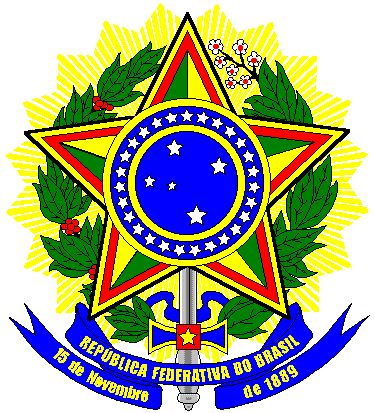 